网上报名提供材料模板附件2：报名表（可编辑电子版 便于后台数据提取）	马鞍山市兴马项目咨询有限公司2023年公开招聘工作人员考生报名表附件2：报名表（本人手写签字 影印件）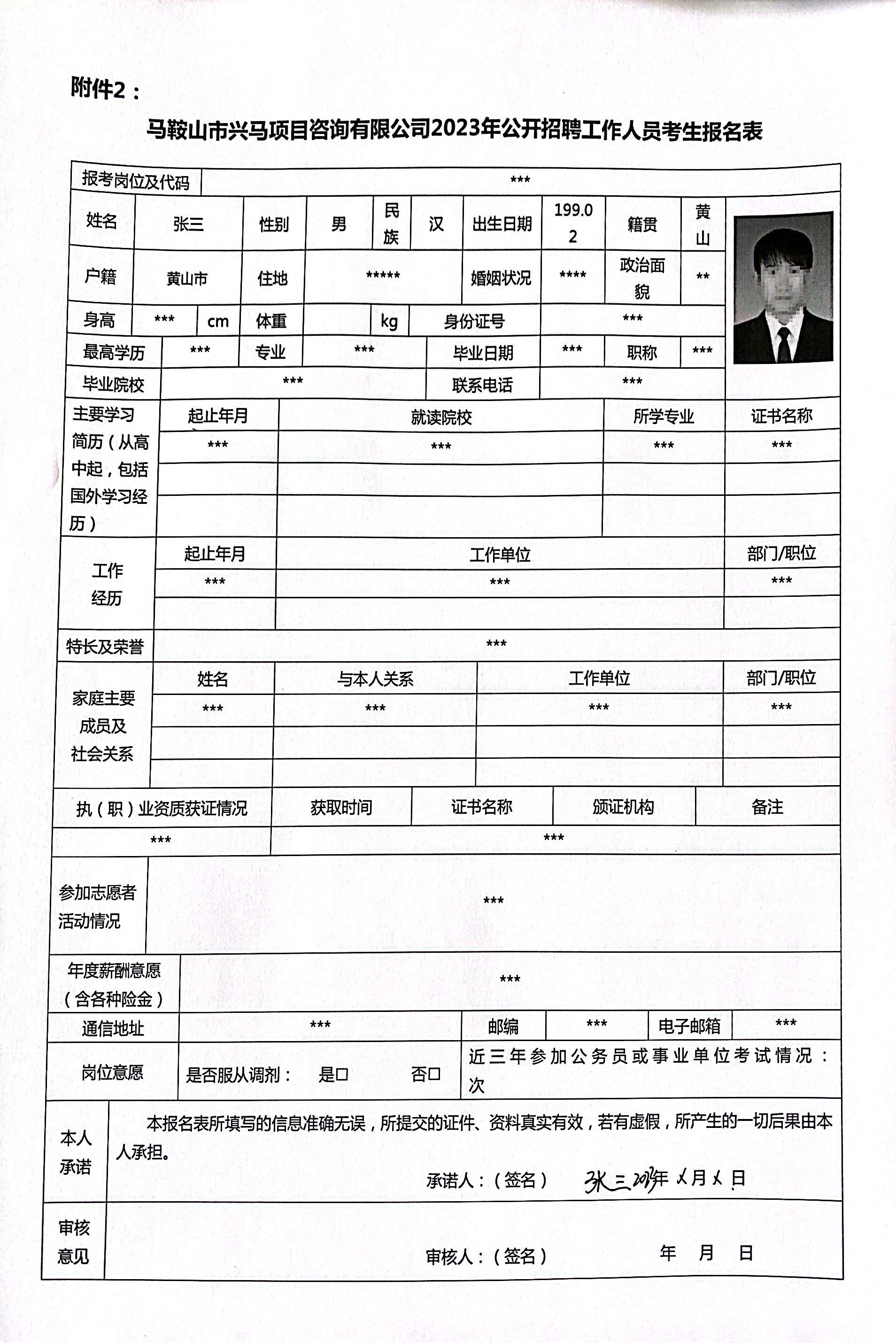 二、附件3：报考诚信承诺书（本人手写签字 影印件）	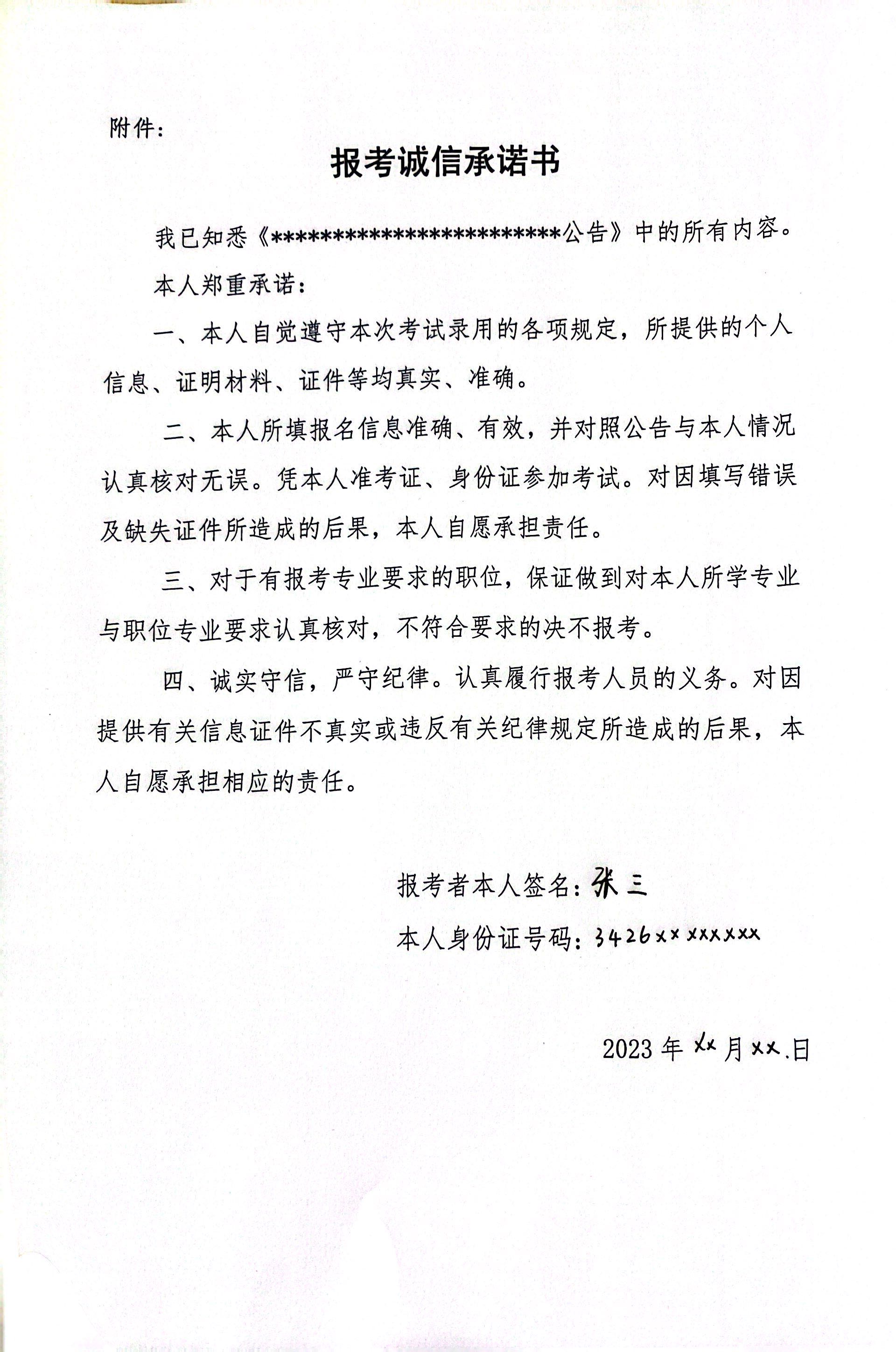 三、有效居民身份证 影印件	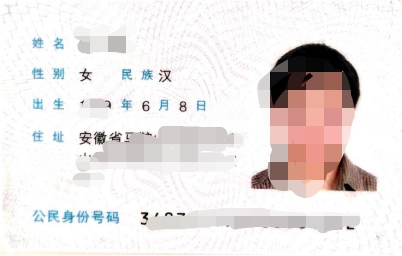 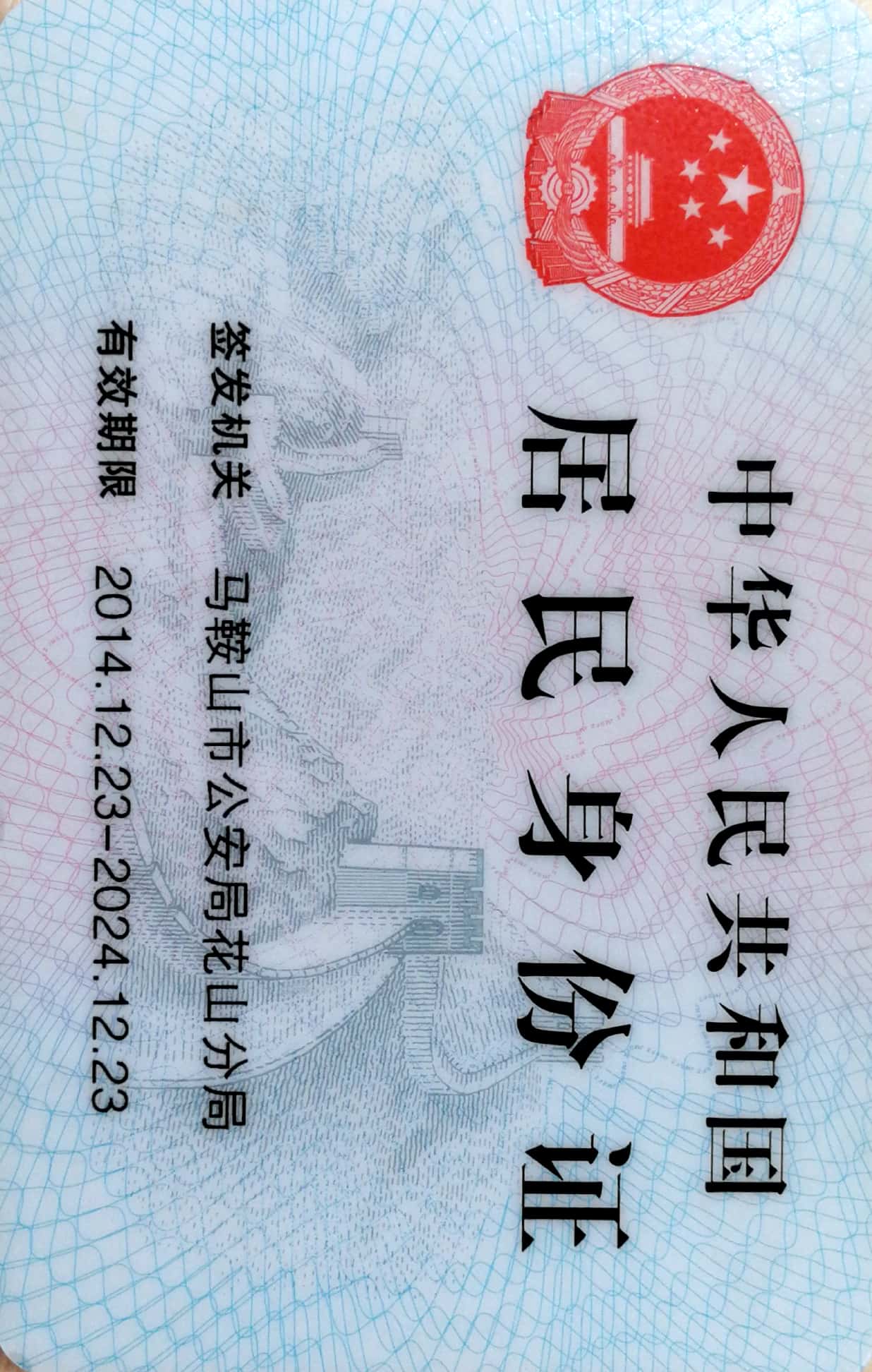 四、学历（学位）证书影印件或教育部学籍在线验证报告（学信网）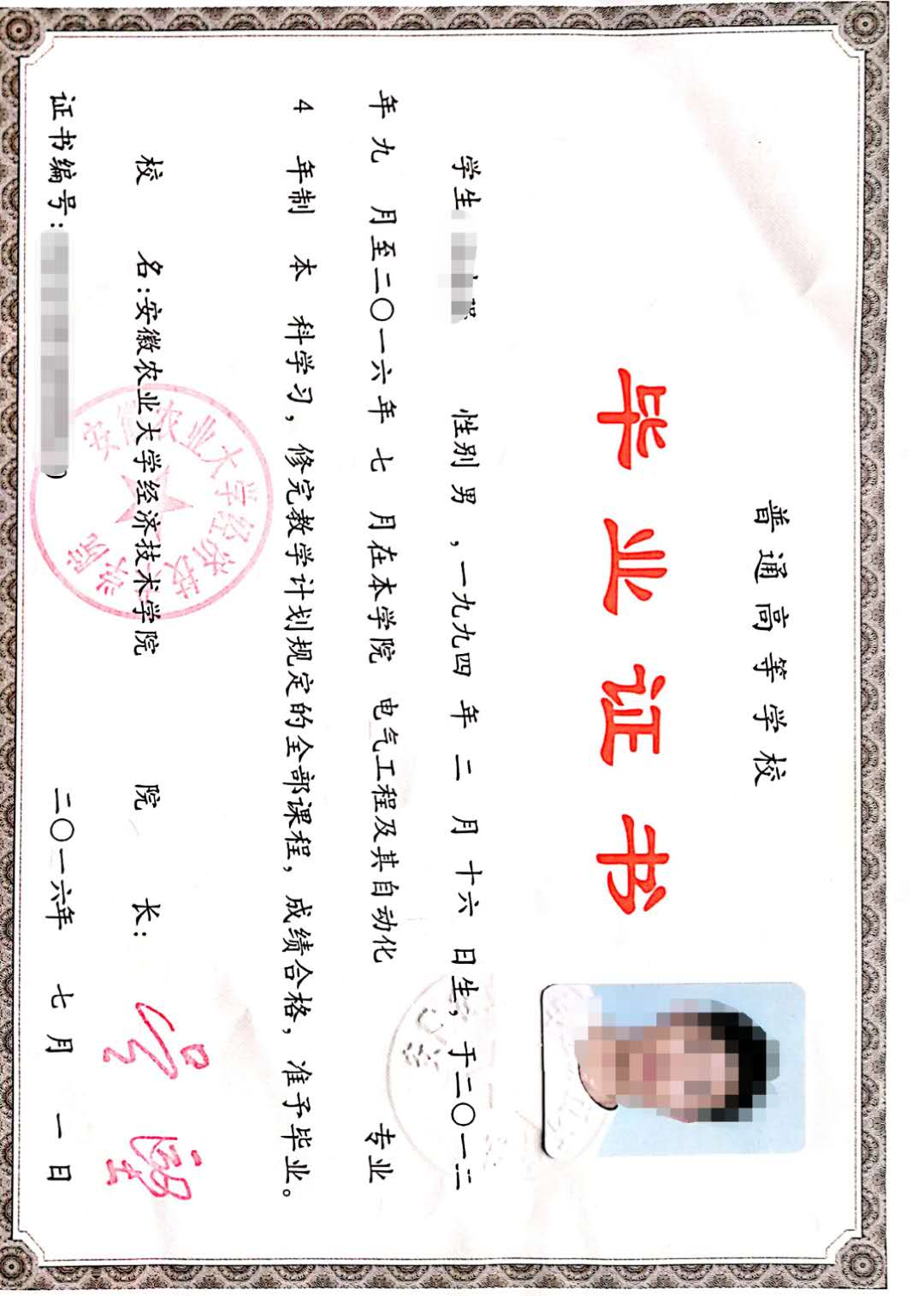 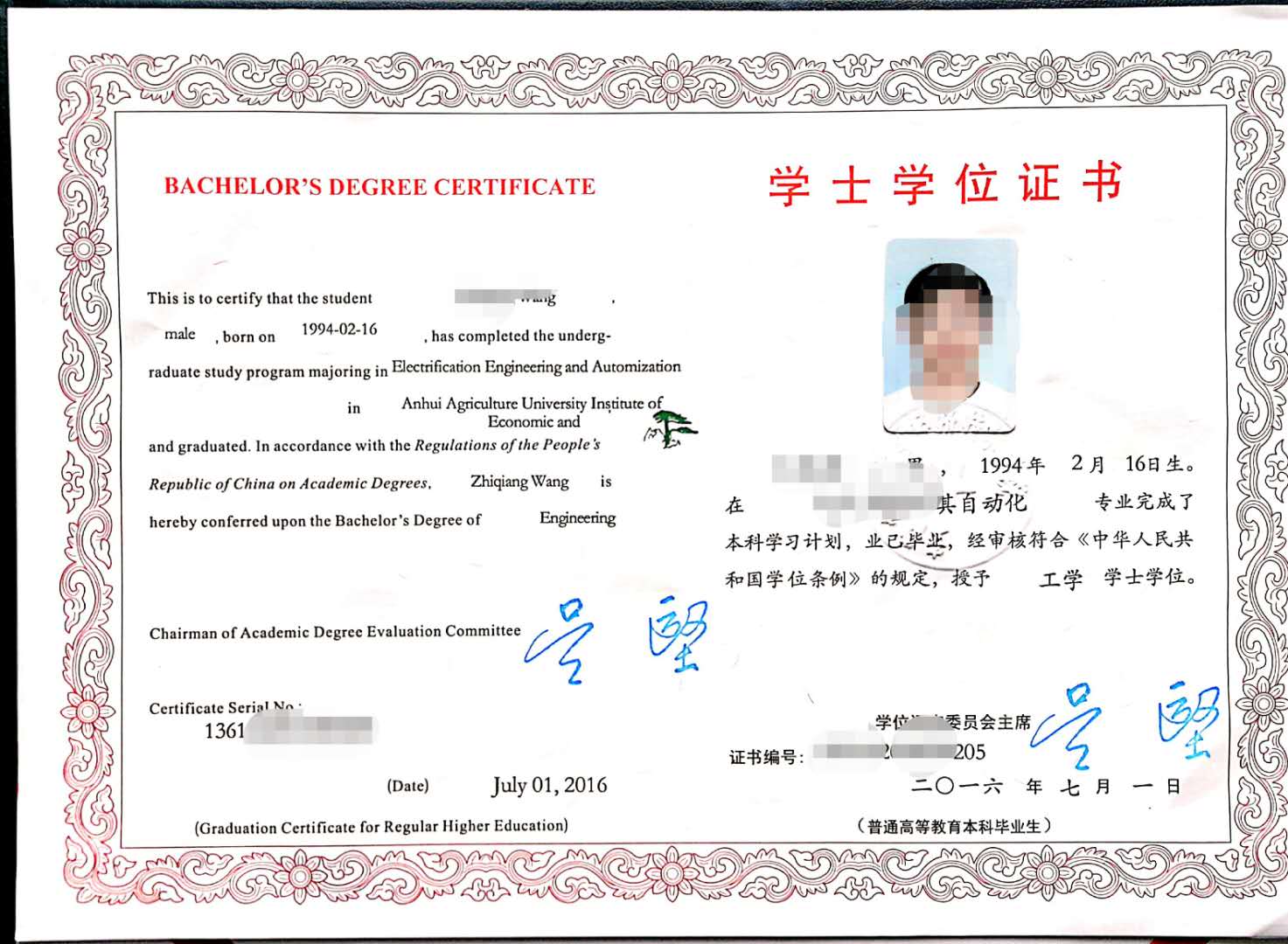 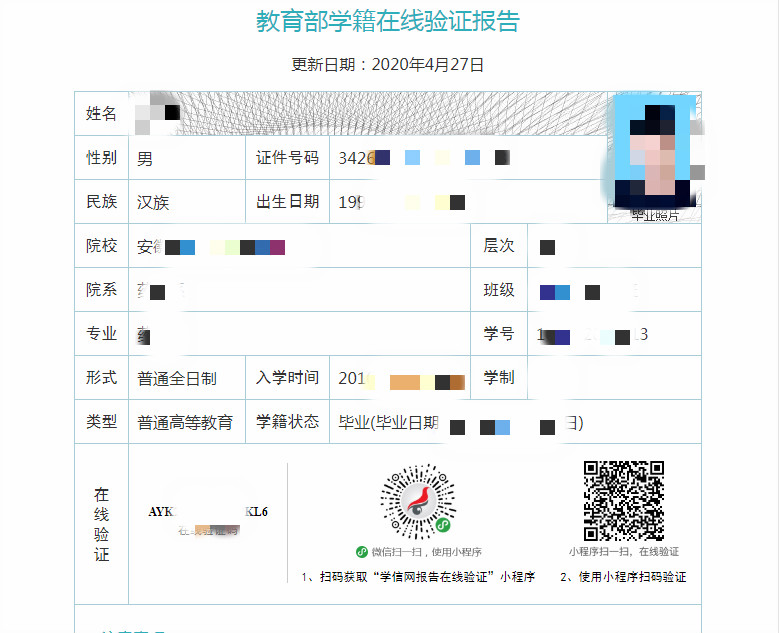 五、其他相关证书（证件）影印件(根据实际情况提供）报考岗位及代码报考岗位及代码报考岗位及代码报考岗位及代码*********************************************************姓名张三张三张三张三性别性别男民族汉汉出生日期出生日期出生日期199.02199.02199.02籍贯籍贯黄山黄山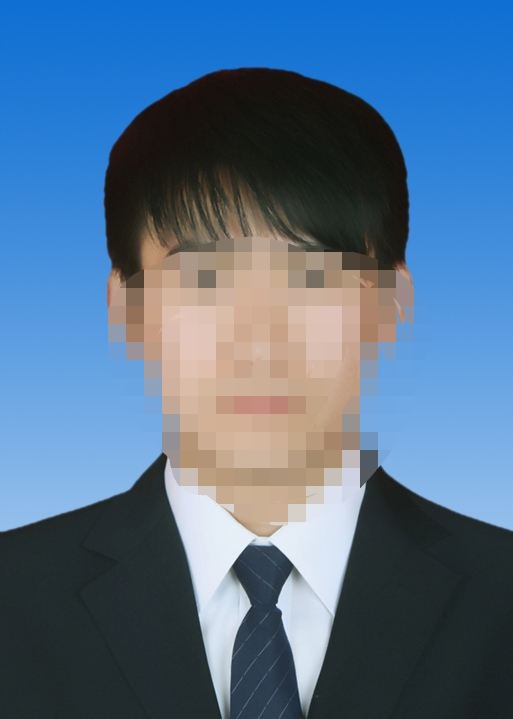 户籍黄山市黄山市黄山市黄山市住地住地********************婚姻状况婚姻状况婚姻状况************政治面貌政治面貌****身高*********cm体重体重kg身份证号身份证号身份证号身份证号身份证号*********************最高学历最高学历*********专业专业************毕业日期毕业日期毕业日期*********职称职称******毕业院校毕业院校***************************联系电话联系电话联系电话*********************主要学习简历（从高中起，包括国外学习经历）主要学习简历（从高中起，包括国外学习经历）起止年月起止年月起止年月起止年月就读院校就读院校就读院校就读院校就读院校就读院校就读院校就读院校就读院校就读院校就读院校所学专业所学专业所学专业所学专业证书名称证书名称主要学习简历（从高中起，包括国外学习经历）主要学习简历（从高中起，包括国外学习经历）***************************************************************主要学习简历（从高中起，包括国外学习经历）主要学习简历（从高中起，包括国外学习经历）主要学习简历（从高中起，包括国外学习经历）主要学习简历（从高中起，包括国外学习经历）工作经历工作经历起止年月起止年月起止年月起止年月工作单位工作单位工作单位工作单位工作单位工作单位工作单位工作单位工作单位工作单位工作单位工作单位工作单位工作单位工作单位部门/职位部门/职位工作经历工作经历***************************************************************工作经历工作经历特长及荣誉特长及荣誉***************************************************************家庭主要成员及社会关系家庭主要成员及社会关系姓名姓名姓名姓名与本人关系与本人关系与本人关系与本人关系与本人关系与本人关系与本人关系工作单位工作单位工作单位工作单位工作单位工作单位工作单位工作单位部门/职位部门/职位家庭主要成员及社会关系家庭主要成员及社会关系***************************************************************家庭主要成员及社会关系家庭主要成员及社会关系家庭主要成员及社会关系家庭主要成员及社会关系执（职）业资质获证情况执（职）业资质获证情况执（职）业资质获证情况执（职）业资质获证情况执（职）业资质获证情况执（职）业资质获证情况获取时间获取时间获取时间获取时间证书名称证书名称证书名称证书名称证书名称证书名称颁证机构颁证机构颁证机构颁证机构备注备注备注*********************************************************************参加志愿者活动情况参加志愿者活动情况参加志愿者活动情况************************************************************参加志愿者活动情况参加志愿者活动情况参加志愿者活动情况************************************************************年度薪酬意愿（含各种险金）年度薪酬意愿（含各种险金）年度薪酬意愿（含各种险金）年度薪酬意愿（含各种险金）*********************************************************通信地址通信地址通信地址通信地址************************邮编邮编邮编*********电子邮箱电子邮箱电子邮箱电子邮箱***岗位意愿岗位意愿岗位意愿岗位意愿是否服从调剂：   是□        否□是否服从调剂：   是□        否□是否服从调剂：   是□        否□是否服从调剂：   是□        否□是否服从调剂：   是□        否□是否服从调剂：   是□        否□是否服从调剂：   是□        否□是否服从调剂：   是□        否□近三年参加公务员或事业单位考试情况：       次近三年参加公务员或事业单位考试情况：       次近三年参加公务员或事业单位考试情况：       次近三年参加公务员或事业单位考试情况：       次近三年参加公务员或事业单位考试情况：       次近三年参加公务员或事业单位考试情况：       次近三年参加公务员或事业单位考试情况：       次近三年参加公务员或事业单位考试情况：       次近三年参加公务员或事业单位考试情况：       次近三年参加公务员或事业单位考试情况：       次近三年参加公务员或事业单位考试情况：       次本人承诺本报名表所填写的信息准确无误，所提交的证件、资料真实有效，若有虚假，所产生的一切后果由本人承担。承诺人：（签名）             年   月   日本报名表所填写的信息准确无误，所提交的证件、资料真实有效，若有虚假，所产生的一切后果由本人承担。承诺人：（签名）             年   月   日本报名表所填写的信息准确无误，所提交的证件、资料真实有效，若有虚假，所产生的一切后果由本人承担。承诺人：（签名）             年   月   日本报名表所填写的信息准确无误，所提交的证件、资料真实有效，若有虚假，所产生的一切后果由本人承担。承诺人：（签名）             年   月   日本报名表所填写的信息准确无误，所提交的证件、资料真实有效，若有虚假，所产生的一切后果由本人承担。承诺人：（签名）             年   月   日本报名表所填写的信息准确无误，所提交的证件、资料真实有效，若有虚假，所产生的一切后果由本人承担。承诺人：（签名）             年   月   日本报名表所填写的信息准确无误，所提交的证件、资料真实有效，若有虚假，所产生的一切后果由本人承担。承诺人：（签名）             年   月   日本报名表所填写的信息准确无误，所提交的证件、资料真实有效，若有虚假，所产生的一切后果由本人承担。承诺人：（签名）             年   月   日本报名表所填写的信息准确无误，所提交的证件、资料真实有效，若有虚假，所产生的一切后果由本人承担。承诺人：（签名）             年   月   日本报名表所填写的信息准确无误，所提交的证件、资料真实有效，若有虚假，所产生的一切后果由本人承担。承诺人：（签名）             年   月   日本报名表所填写的信息准确无误，所提交的证件、资料真实有效，若有虚假，所产生的一切后果由本人承担。承诺人：（签名）             年   月   日本报名表所填写的信息准确无误，所提交的证件、资料真实有效，若有虚假，所产生的一切后果由本人承担。承诺人：（签名）             年   月   日本报名表所填写的信息准确无误，所提交的证件、资料真实有效，若有虚假，所产生的一切后果由本人承担。承诺人：（签名）             年   月   日本报名表所填写的信息准确无误，所提交的证件、资料真实有效，若有虚假，所产生的一切后果由本人承担。承诺人：（签名）             年   月   日本报名表所填写的信息准确无误，所提交的证件、资料真实有效，若有虚假，所产生的一切后果由本人承担。承诺人：（签名）             年   月   日本报名表所填写的信息准确无误，所提交的证件、资料真实有效，若有虚假，所产生的一切后果由本人承担。承诺人：（签名）             年   月   日本报名表所填写的信息准确无误，所提交的证件、资料真实有效，若有虚假，所产生的一切后果由本人承担。承诺人：（签名）             年   月   日本报名表所填写的信息准确无误，所提交的证件、资料真实有效，若有虚假，所产生的一切后果由本人承担。承诺人：（签名）             年   月   日本报名表所填写的信息准确无误，所提交的证件、资料真实有效，若有虚假，所产生的一切后果由本人承担。承诺人：（签名）             年   月   日本报名表所填写的信息准确无误，所提交的证件、资料真实有效，若有虚假，所产生的一切后果由本人承担。承诺人：（签名）             年   月   日本报名表所填写的信息准确无误，所提交的证件、资料真实有效，若有虚假，所产生的一切后果由本人承担。承诺人：（签名）             年   月   日本报名表所填写的信息准确无误，所提交的证件、资料真实有效，若有虚假，所产生的一切后果由本人承担。承诺人：（签名）             年   月   日审核意见审核人：（签名）              年   月   日审核人：（签名）              年   月   日审核人：（签名）              年   月   日审核人：（签名）              年   月   日审核人：（签名）              年   月   日审核人：（签名）              年   月   日审核人：（签名）              年   月   日审核人：（签名）              年   月   日审核人：（签名）              年   月   日审核人：（签名）              年   月   日审核人：（签名）              年   月   日审核人：（签名）              年   月   日审核人：（签名）              年   月   日审核人：（签名）              年   月   日审核人：（签名）              年   月   日审核人：（签名）              年   月   日审核人：（签名）              年   月   日审核人：（签名）              年   月   日审核人：（签名）              年   月   日审核人：（签名）              年   月   日审核人：（签名）              年   月   日审核人：（签名）              年   月   日